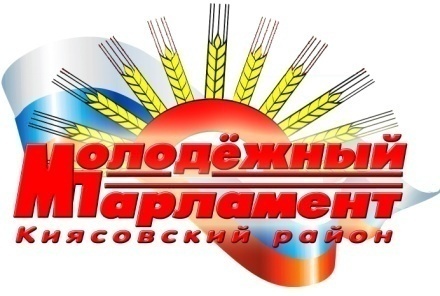 РЕШЕНИЕМолодёжного парламента  муниципального образования «Киясовский район»О плане работы Молодёжного парламента при Государственном Совете Удмуртской РеспубликиЗаслушав информацию члена Молодёжного парламента при Государственном Совете Удмуртской Республики второго созыва от муниципального образования  «Киясовский район» Сибирякова И.М.  в соответствии с пунктом 6.11 Положения о Молодёжном парламенте муниципального образования «Киясовский район» Молодёжный парламент муниципального образования «Киясовский район»РЕШАЕТ:1. Информацию о плане работы Молодёжного парламента при Государственном Совете Удмуртской Республики принять к сведению.2. Включить мероприятия из плана работы Молодёжного парламента при Государственном Совете Удмуртской Республики в план работы Молодежного парламента Киясовского района. 3. Принять участие в конкурсе «Лучший Молодёжный парламент УР 2014 г».Председатель Молодежного парламента	 муниципального образования «Киясовский район»  	  Л. Н. Коконова с. Киясово20 февраля 2014 года№ 20                                                                          